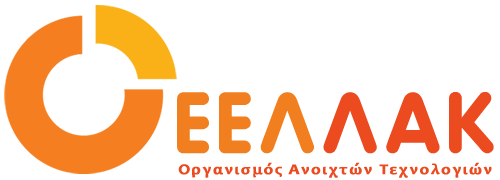 Τρίτη, 17 Νοεμβρίου 2020ΔΕΛΤΙΟ ΤΥΠΟΥΚάλεσμα συμμετοχής στη δράση αναδιανομής φορητών υπολογιστών για τηλεκπαίδευσηΟ Οργανισμός Ανοιχτών Τεχνολογιών(ΕΕΛΛΑΚ) ξεκινά την καταγραφή αναγκών για εθελοντική προσφορά, προκειμένου να συγκεντρωθούν φορητοί υπολογιστές που δεν χρησιμοποιούνται, να διαμορφωθούν με το κατάλληλο λογισμικό ανοιχτού κώδικα (Linux, Libre Office, Firefox κλπ.) για τις ανάγκες της τηλεκπαίδευσης και να διανεμηθούν σε μαθητές που δεν έχουν.Σύμβουλος στην προσπάθεια αυτή είναι η έρευνα που έχει ξεκινήσει από τις 9/11 με πρωτοβουλία της ομάδας για τις Ανοιχτές Τεχνολογίες στην Εκπαίδευση του Οργανισμού Ανοιχτών Τεχνολογιών(edu.ellak.gr). Το ερωτηματολόγιο της έρευνας απευθύνεται σε εκπαιδευτικούς και έχει ως στόχο να διαμορφωθεί μια εκτίμηση για τον αριθμό των μαθητών που δεν έχουν τα απαραίτητα μέσα (εξοπλισμό ή και πρόσβαση στο διαδίκτυο) για να παρακολουθήσουν τα μαθήματα που γίνονται μέσω τηλεκπαίδευσης. Μέχρι στιγμής έχουν συμπληρώσει το ερωτηματολόγιο πάνω από 2.000 εκπαιδευτικοί. Τα μέχρι τώρα στοιχεία δείχνουν ότι περίπου 20% των μαθητών (σε ένα δείγμα περίπου 60.000 μαθητών) δεν έχει τον απαραίτητο εξοπλισμό για να συμμετάσχουν στα μαθήματα που γίνονται μέσω τηλεκπαίδευσης. Συμπληρώνοντας τη φόρμα αυτή, εκδηλώνετε το ενδιαφέρον σας και μας δίνετε την άδεια να επικοινωνήσουμε μαζί σας για την οργάνωση της δράσης στην περιοχή σας. Στόχος είναι να συνεργαστούμε με Δήμους, Πανεπιστήμια και όσους άλλους φορείς θέλουν να συμμετάσχουν στην υλοποίηση αυτής της δράσης. Παράλληλα, η έρευνα για την πρόσβαση των μαθητών στην εξ’ αποστάσεως εκπαίδευση συνεχίζεται με σκοπό τη συγκέντρωση ακόμα περισσότερων σχετικών δεδομένων. Όσοι εκπαιδευτικοί επιθυμούν, μπορούν να συμπληρώσουν το ερωτηματολόγιο εδώ.____Ο Οργανισμός Ανοιχτών Τεχνολογιών - ΕΕΛΛΑΚ ιδρύθηκε το 2008, σήμερα αποτελείται από 31 Πανεπιστήμια, Ερευνητικά Κέντρα και κοινωφελείς φορείς. Ο Οργανισμός Ανοιχτών Τεχνολογιών - ΕΕΛΛΑΚ έχει ως κύριο στόχο να συμβάλλει στην ανοιχτότητα και ειδικότερα στην προώθηση και ανάπτυξη των Ανοιχτών Προτύπων, του Ελεύθερου Λογισμικού, του Ανοιχτού Περιεχομένου, των Ανοιχτών Δεδομένων και των Τεχνολογιών Ανοιχτής Αρχιτεκτονικής στο χώρο της εκπαίδευσης, του δημόσιου τομέα και των επιχειρήσεων στην Ελλάδα, ενώ παράλληλα φιλοδοξεί να αποτελέσει κέντρο γνώσης και πλατφόρμα διαλόγου για τις ανοιχτές τεχνολογίες. Ανάμεσα στους φορείς που συμμετέχουν στον Οργανισμό Ανοιχτών Τεχνολογιών - ΕΕΛΛΑΚ είναι τα πιο πολλά ελληνικά Πανεπιστήμια και Ερευνητικά Κέντρα, ενώ για την υλοποίηση των δράσεων της ο Οργανισμός Ανοιχτών Τεχνολογιών - ΕΕΛΛΑΚ βασίζεται στην συνεργασία και ενεργή συμμετοχή των μελών της και της ελληνικής κοινότητας χρηστών και δημιουργών Ελεύθερου Λογισμικού, Ανοιχτού Περιεχομένου και Τεχνολογιών Ανοιχτής Αρχιτεκτονικής. Ο Οργανισμός Ανοιχτών Τεχνολογιών - ΕΕΛΛΑΚ εκπροσωπεί τα Creative Commons (wiki.creativecommons.org/Greece), είναι ιδρυτικό μέλος του COMMUNIA (www.communia-association.org), είναι ο ελληνικό κόμβος για το Open Data Institute (opendatainstitute.org), και είναι μέλος του Open Budget Initiative (internationalbudget.org/what-we-do/major-ibp-initiatives/open-budget-initiative).Επικοινωνία: Έλενα Μπάρκα 210 2209380, info at eellak.gr